This form is intended to help us maintain equal opportunities best practice and identify barriers to workforce equality and diversity. Please complete this form and return it with your application. The form will be separated from your application on receipt. The information on this form will be used for monitoring purposes only and will play no part in the recruitment process.GENDER - WHAT IS YOUR GENDER (PLEASE TICK)? (IF YOU ARE UNDERGOING GENDER REASSIGNMENT, PLEASE USE THE GENDER IDENTITY YOU INTEND TO ACQUIRE.)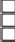 DO YOU IDENTIFY AS TRANSGENDER/TRANSSEXUAL?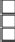 SEXUAL ORIENTATION HOW WOULD YOU DESCRIBE YOUR SEXUAL ORIENTATION (PLEASE TICK)?ETHNIC GROUP (PLEASE TICK)?RELIGION OR BELIEFNo religion or belief            Buddhist		        Christian		        Hindu	    Jewish	          Muslim		          Sikh		        Prefer not to say	 If other religion or belief, please write in: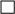 DISABILITYTHE EQUALITY ACT 2010 DEFINES A DISABILITY AS A "PHYSICAL OR MENTAL IMPAIRMENT WHICH HAS A SUBSTANTIAL AND LONG-TERM ADVERSE EFFECT ON A PERSON'S ABILITY TO CARRY OUT NORMAL DAY-TO-DAY ACTIVITIES". AN EFFECT IS LONG-TERM IF IT HAS LASTED, OR IS LIKELY TO LAST, MORE THAN 12 MONTHS.DO YOU CONSIDER THAT YOU HAVE A DISABILITY UNDER THE EQUALITY ACT (PLEASE TICK)?School/ College?Title of Post:Mr/Mrs/Miss/Other:ForenamesSurname?Date of Birth:MaleFemalePrefer not to sayYesNoPrefer not to sayHeterosexualBisexualPrefer not to sayHomosexualAWhite:AWhite:BMixed race:BMixed race:CAsian	or British:AsianBritish	-	English, Scottish or WelshBritish	-	English, Scottish or WelshWhite	and CaribbeanBlackIndianIndianIrishIrishWhite	and AfricanBlackPakistaniPakistaniOther backgroundWhiteWhite and AsianWhite and AsianBangladeshiBangladeshiOther backgroundMixedOther backgroundAsianDBlack	or	Black British:EChinese and other groups:CaribbeanChinesePrefer not to sayAfricanOther ethnic groupOther backgroundBlackFArab	or	Arab British:GGypsy/Traveller:ArabIrish Gypsy/Traveller     Other backgroundArab BritishPrefer not to sayYesNoUsed to have a disability but have now recoveredDon't knowPrefer not to sayIf you have a disability that means you may need special help in order to attend any part of the selection process, please list below.If you have a disability that means you may need special help in order to attend any part of the selection process, please list below.If you have a disability that means you may need special help in order to attend any part of the selection process, please list below.If you have a disability that means you may need special help in order to attend any part of the selection process, please list below.